 Б О Й О Р О K                               № 11                          РАСПОРЯЖЕНИЕ16 июль  2018 йыл                                                                   16 июля 2018 годаО создании комиссии по  закупкам. 	В целях обеспечения проведения отдельных процедур закупок товаров, работ, услуг:        1. Создать Комиссию по закупкам в составе:Председатель: Кадырова Г.Р. – глава сельского поселения;Булатова М.Г. – специалист 2 категории администрации сельского поселения; Лисанова Ф.М. – управляющий делами администрации сельского поселения; Яруллин И.Б. – депутат избирательного округа № 3;Хабиров И.З. – депутат от избирательного округа № 7.2.Считать утратившим силу распоряжение от 17.02.2014 № 7 «О создании комиссии по  закупкам».Глава сельского поселения                                                   Г.Р.КадыроваБашkортостан РеспубликаhыМиeкe районы муниципаль районыныn Кoсoгeн ауыл советы ауыл билeмehе 	Хакимиeте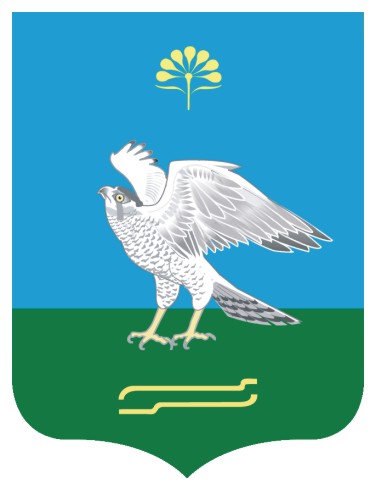 Администрация сельского поселения Качегановский сельсовет муниципального района Миякинский район Республики БашкортостанБашkортостан РеспубликаhыМиeкe районы муниципаль районыныn Кoсoгeн ауыл советы ауыл билeмehе 	ХакимиeтеАдминистрация сельского поселения Качегановский сельсовет муниципального района Миякинский район Республики Башкортостан